washington, DC craigslist > district of columbia > community > general community YAHOO.COM DECLARES GOD IS RANDALL CRAIG JOHNSON ON JULY 17TH, 2012Date: 2012-07-18, 1:29PM EDT
Reply to: randallcraigjohn@live.com http://www.randalljohnsonmurals.com/RandyGod/index.php?pr=RandallEmbraced6 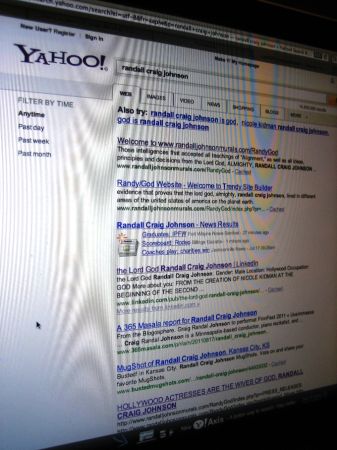 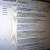 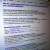 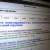 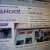 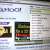 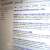 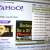 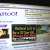 it's NOT ok to contact this poster with services or other commercial interestsPostingID: 3147509081
FORMAT: mobiletabletregularPOST/EDIT/DELETE : "YAHOO. COM DECLARES GOD IS RANDALL CRAIG JOHNSON ON JULY 17TH, 2012" ( general community)‏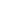 7/18/12 Reply  ▼ craigslist - automated message, do not reply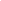 Add to contactsTo randallcraigjohn@live.comIMPORTANT - FURTHER ACTION IS REQUIRED TO COMPLETE YOUR REQUEST !!!

FOLLOW THE WEB ADDRESS BELOW TO:PUBLISH YOUR AD EDIT (OR CONFIRM AN EDIT TO) YOUR AD VERIFY YOUR EMAIL ADDRESS DELETE YOUR AD If not clickable, please copy and paste the address to your browser:

https://post.craigslist.org/u/bpZ08_zQ4RG9IrN6Kxv3ZQ/dkfs3

PLEASE KEEP THIS EMAIL - you may need it to manage your posting!

Your posting will expire off the site 7 days after it was created. 

Thanks for using craigslist! x-store-info:J++/JTCzmObr++wNraA4Pa4f5Xd6uenss1zcyrLyprU3n6dvu89rKdaxXtQ5aB6VpVE2ZP42PjUtmPzeUTbJ8Navx4iAq+JEeLv4EtONeIth/4xZ0MhJ7se3M/GgV84YmGWqYTpjsg5EhPe60WTE0w==Authentication-Results: hotmail.com; sender-id=pass (sender IP is 208.82.238.103) header.from=robot@craigslist.org; dkim=none header.d=craigslist.org; x-hmca=passX-SID-PRA: robot@craigslist.orgX-SID-Result: PassX-DKIM-Result: NoneX-Message-Status: n:0:nX-AUTH-Result: PASSX-Message-Delivery: Vj0xLjE7dXM9MDtsPTE7YT0xO0Q9MTtHRD0xO1NDTD0wX-Message-Info: aKlYzGSc+LntszwVaofz5yqBAkdwubeqtoUpL5jDd5KOE5JfGBRgDH7fuQa0rqCdcQyRyUXBx+IJBkBVzIJx0t9JHCyqA//iX+SYEnejLZUYvIibeV8r6OzH0SW7HfjeZtiEshkFjhFFrk0BoHE3sg==Received: from mxo8f.craigslist.org ([208.82.238.103]) by COL0-MC1-F7.Col0.hotmail.com with Microsoft SMTPSVC(6.0.3790.4900);	 Wed, 18 Jul 2012 10:28:31 -0700Content-Transfer-Encoding: binaryContent-Type: multipart/alternative; boundary="_----------=_1342632511462822"MIME-Version: 1.0X-Mailer: MIME::Lite 3.01 (F2.76; A2.04; B3.07_01; Q3.07)From: "craigslist - automated message, do not reply" <robot@craigslist.org>To: randallcraigjohn@live.comSubject: POST/EDIT/DELETE : "YAHOO.  COM DECLARES GOD IS RANDALL CRAIG JOHNSON ON JULY 17TH, 2012" (  general community)Date: Wed, 18 Jul 2012 10:28:31 -0700 (PDT)X-Cl-Originating-Ip: 72.21.129.182Message-Id: <20120718172831.A87C2A6570@web97f.int.craigslist.org>Return-Path: bounce-post-bpZ08_zQ4RG9IrN6Kxv3ZQ@craigslist.orgX-OriginalArrivalTime: 18 Jul 2012 17:28:31.0856 (UTC) FILETIME=[C0932700:01CD650A]This is a multi-part message in MIME format.--_----------=_1342632511462822Content-Disposition: inlineContent-Transfer-Encoding: quoted-printableContent-Type: text/plain; charset=iso-8859-1IMPORTANT - FURTHER ACTION IS REQUIRED TO COMPLETE YOUR REQUEST !!!FOLLOW THE WEB ADDRESS BELOW TO:  PUBLISH YOUR AD  EDIT (OR CONFIRM AN EDIT TO) YOUR AD  VERIFY YOUR EMAIL ADDRESS  DELETE YOUR ADIf not clickable, please copy and paste the address to your browser:https://post.craigslist.org/u/bpZ08_zQ4RG9IrN6Kxv3ZQ/dkfs3PLEASE KEEP THIS EMAIL - you may need it to manage your posting!Your posting will expire off the site 7 days after it was created.Thanks for using craigslist!--_----------=_1342632511462822Content-Disposition: inlineContent-Transfer-Encoding: quoted-printableContent-Type: text/html; charset=iso-8859-1<html><body><font color=3D"red">IMPORTANT - FURTHER ACTION IS REQUIRED TO COMPLETE YOUR= REQUEST !!!</font><br><br>FOLLOW THE WEB ADDRESS BELOW TO:<br><ul>  <li>PUBLISH YOUR AD  <li>EDIT (OR CONFIRM AN EDIT TO) YOUR AD  <li>VERIFY YOUR EMAIL ADDRESS  <li>DELETE YOUR AD</ul>If not clickable, please copy and paste the address to your browser:<br><br><a href=3D"https://post.craigslist.org/u/bpZ08_zQ4RG9IrN6Kxv3ZQ/dkfs3">http=s://post.craigslist.org/u/bpZ08_zQ4RG9IrN6Kxv3ZQ/dkfs3</a><br><br><font color=3D"red">PLEASE KEEP THIS EMAIL</font> - you may need it to mana=ge your posting!<br><br>Your posting will expire off the site 7 days after it was created.<br><br>Thanks for using craigslist!<br></body></html>--_----------=_1342632511462822--craigslist > manage postinglog in to your account 
(Apply for Account) Your posting can be seen at http://washingtondc.craigslist.org/doc/com/3147509081.html.Your posting can be seen at http://washingtondc.craigslist.org/doc/com/3147509081.html.Top of FormBottom of FormYou can make changes to the content of your post.Top of FormBottom of FormThis will remove your posting from active listing.